University Course Review CommitteeMinutesFebruary 21, 2018 meetingPart I – Course Modifications (Consent Agenda)N.B.  This agenda does not include the courses which are to be modified by the ‘memo in lieu of CARF’ process.  A separate document for those courses will be provided.Tabled – ECON 3400MBAM 5209 – strike admission to MBA program, approvedACES 3000 – amend to note UW GPA, approvedES 4920 – amend to add prereqs of 9 hrs within an EN discipline & Junior standingmodificationCollege of Arts and SciencesASTR 5980Dissertation ResearchCurrent Crs Descript:  	Graduate level course designed for students who are involved in research for their dissertation project.Proposed Crs Descript:  	Graduate level course designed for students who are involved in research for their dissertation project.Current prereqs:  	Enrollment in a graduate degree program.Proposed prereqs:	Enrollment in a graduate degree program.Enforce in Banner?:  	yesProposed Term:  	Spring 2018Rationale:  	We desire increased flexibility in accommodating our students increasing diversity of needs.  For example, not all our physics Ph.D. students desire to pursue a traditional track in condensed matter physics or astrophysics, and thus a certain lever of curricular flexibility needed to allow our students the ability to pursue their particular niche of study.  Thus we would like the career maximum number or credits allowed to be raised from 12 to 24.  The reason we are specifying 1-9 credits per semester is to accommodate graduate students who are finished with courses but still need to take 9 credits to maintain full time status.Fixed/variable: variable 	Proposed hours:1 to 9 	 Proposed Max:  24Restrictions:  	Graduate standingactivity type:  	ResearchGrading system:  	S/UmodificationCollege of Arts and SciencesCOJO 4500Mass Communication LawCurrent Crs Descript:  	Studies development of First Amendment law. Includes practical application of law to mass media practice; relationship of legal and social responsibilities of the mass media; and problems of law and regulation, such as constitutional, statutory and administrative.Proposed Crs Descript:  	Studies development of First Amendment law. Includes practical application of law to mass media practice; relationship of legal and social responsibilities of the mass media; and problems of law and regulation, such as constitutional, statutory and administrative.Current prereqs:  	COJO 1000 and 2100Proposed prereqs:	Pass COM2 at C level or higherEnforce in Banner?:  	yesProposed Term:  	Fall 2018Rationale:  	The course has interest from other majors who would likely have important contributions for the class. However, the current prerequisites block them from taking the class. With passing COM2 with a C or higher as a prerequisite, that would give the student more life experience needed for the class, but allow other majors to take it.activity type:  	LectureGrading system:  	A/FmodificationCollege of Arts and SciencesGERM 3060Intro to German LiteratureCurrent Crs Descript:  	Emphasizes weekly compositions and corrective practice, stylistic analysis of representative texts and group discussion on prepared topics. Prerequisite: GERM 3050.Proposed Crs Descript:  	Introduces literature of Germany. Analyzes major literary types and elements of criticism. Emphasizes compositions and corrective practice, stylistic analysis of representative texts and group discussion on prepared topics. Prerequisite: GERM 3050.Current prereqs:  	GERM 3050Proposed prereqs:	GERM 3050Enforce in Banner?:  	yesProposed Term:  	Fall 2018Rationale:  	This is an attempt to help students to be better prepared for dealing with literature in German.  It has been our experience that students coming out of 2030 or 2040 still have trouble with more complex literary texts.  We wish to remove 2140 from our curriculum entirely, replacing it with 3060, which, while somewhat more demanding than the content of 2140, will be appropriate for students who have completed 2040 and 3050.Fixed/variable: Fixed 	Proposed hours:3 	   activity type:  	Lecture w/ DiscussionGrading system:  	A/FTHEA 4001Historical DanceCurrent Crs Descript:  	Historical dance forms in the Noble Style dating from the 15th through 18th centuries.  Class work covers the relationship of musical forms to the specific step vocabulary and dances of each period, deportment, period costume as it relates to movement, social environment, period style with an emphasis on reconstruction of 17th and 18th Century dances from Feuillet notation.Proposed Crs Descript:  	Historical dance forms in the "Noble Style" dating from the 15th through 18th centuries.  Class work covers the relationship of musical forms to the specific step vocabulary and dances of each period, deportment, period costume as it relates to movement, social environment, period style with an emphasis on reconstruction of 17th and 18th Century dances from Feuillet notation.Current prereqs:  	THEA 3440.Proposed prereqs:	THEA 3440.Enforce in Banner?:  	yesProposed Term:  	Fall 2018Rationale:  	Course was originally established as a variable credit (1-2) course.  However, it has always been taught with the 2-credit hour requirement.  Changing the course to 2-credits verses being variable would ease registration issues and would meet the degree requirement required for graduation in our BFA in Dance concentration. (THIS IS NOT A NEW CLASS AND HAS BEEN TAUGHT FOR 2-CREDITS SINCE COURSE BEGAN, THEREFORE THERE IS NOT OLD SYLLABUS).Fixed/variable: Fixed 	Proposed hours:2 	   Restrictions:  	Departmentactivity type:  	StudioGrading system:  	A/FmodificationCollege of Arts and SciencesTHEA 4710Advanced Scene StudyCurrent Crs Descript:  	Involves intensive work at an advanced level dealing with individual actor's problems through the medium of scene study.Proposed Crs Descript:  	Involves intensive work at an advanced level dealing with individual actor's problems through the medium of scene study.Current prereqs:  	THEA 3740Proposed prereqs:	THEA 3740Enforce in Banner?:  	yesProposed Term:  	Fall 2018Rationale:  	Course was originally established as a variable credit (1-3) course.  However, it has always been taught with the 3-credit hour requirement.  Changing the course to 3-credits verses being variable would ease registration issues and would meet the degree requirement required for graduation in our BFA in Theatre concentrations.  Course has always been taught as a studio course, however, when was originally established it was created as a Lecture course.  We did not realize this until noticed it Banner that was not categorized properly (as studio).  (THIS IS NOT A NEW COURSE, THE COURSE HAS BEEN TAUGHT FOR 3-CREDITS SINCE IT BEGAN, THEREFORE THERE IS NO OLD SYLLABUS).Fixed/variable: Fixed 	Proposed hours:3 	 Proposed Max:  6Restrictions:  	Departmentactivity type:  	StudioGrading system:  	A/FmodificationCollege of BusinessECON 3400Environment and Natural ResourcesCurrent Crs Descript:  	Introduction to economics of environment, emphasis on examining environmental management and policy from economic perspective.  Explores general resource and environmental issues: energy, water, agricultural, biodiversity, fisheries and pollution, and sustainable development.Proposed Crs Descript:  	Key problems of environmental degradation and natural resource scarcity are identified.  Main underlying causes of misuse and overuse are explained from an economics perspective.  Policy options for improved management are presented.  These economic concepts and tools are then applied to current real world environment and natural resource issues.Current prereqs:  	ECON 1020Proposed prereqs:	Any one of these courses - ECON 1000, ECON 1010, ECON 1020, ECON 1200, ECON 1300, or ECON 1400Proposed Term:  	Fall 2018Rationale:  	ECON 3400 will require students enrolling to complete any one of the following prerequisites successfully: ECON 1000, ECON 1010, ECON 1020, ECON 1200, ECON 1300 or ECON 1400.Fixed/variable: Fixed 	Proposed hours:3 	   USP:  	COM 2 - Communications 2activity type:  	LectureGrading system:  	A/FmodificationCollege of BusinessMBAM 5107Decision Making ICurrent Crs Descript:  	This course develops and applies a systematic process for making decisions in complex business situations, by integrating six dimensions of business risk:  competitive, financial, organizational, legal, social, and ethical.  The process combines analytical and ethical reasoning methods that can compensate for the flawed decision making common in business organizations.Proposed Crs Descript:  	This course develops a systematic process for making decisions in complex business situations, by integrating six dimensions of business risk:  competitive, financial, organizational, legal, social, and ethical.  The process combines analytical and ethical reasoning methods that compensate for the flawed decision making common in business organizations.Current prereqs:  	Admission to MBAM program.Proposed prereqs:	Admission to MBAM program.Enforce in Banner?:  	yesProposed Term:  	Fall 2018Rationale:  	Due to MBA curricular needs, MBA faculty and program administration unanimously agreed that MBAM 5107 Decision Making be changed from a three credit hour course to a one-credit hour course, with a secondary one credit hour Decision Making II course in the Spring term. This change enables the MBA Program's MBAM 5309 Managerial Economics course to become a three credit hour course, consistent with MBA Program curricular needs as determined by faculty, staff, and students.Fixed/variable: Fixed 	Proposed hours:1 	   modificationCollege of BusinessMBAM 5309MBA Managerial Economic ICurrent Crs Descript:  	Discuss a variety of tools and concepts intended to give you the background in economics and decision-making you will need to be an effective manager in a world where economic circumstances are uncertain and changing constantly.Current prereqs:  	Admission to the MBAM Program.Enforce in Banner?:  	yesProposed Term:  	Fall 2018Rationale:  	As a result of the MBA Curriculum Review that took place in August of 2017, it has been decided by MBA faculty that additional emphasis should be given to MBA Managerial Economics in the core curriculum of the MBA Program. This change will increase MBAM 5309 from 1 credit hour to 3 credit hours - as an offset, we will also be adjusting the credit hours for MBAM 5107, Decision Making.Fixed/variable: Fixed 	Proposed hours:3 	   activity type:  	LectureGrading system:  	A/FmodificationCollege of BusinessMBAM 5401Investment Mgt & AnlaysisCurrent Crs Descript:  	The theory of investment management and security values, portfolio management including the analysis of investment policies and objectives, the analysis and use of investment information, and the development and application of the tools for determining values.Proposed Crs Descript:  	The theory of investment management and security values, portfolio management including the analysis of investment policies and objectives, the analysis and use of investment information, and the development and application of the tools for determining values.Proposed prereqs:	Admission to the MBA Program or permission of the MBA Program Director or the MBA Program Coordinator.Enforce in Banner?:  	yesProposed Term:  	Fall 2018Rationale:  	The College of Business MBA Department and Accounting and Finance Departments have worked together diligently and have identified this course as a suitable fit for MBAM students interested in a Finance track of study. In addition to benefiting the students and departments, this dual-listing will assist in our goals of aligning with the University of Wyoming Strategic Plan.Fixed/variable: Fixed 	Proposed hours:3 	   activity type:  	LectureGrading system:  	A/FmodificationCollege of BusinessMBAM 5402Corporate Finance & GovernanceCurrent Crs Descript:  	Designed to provide a framework to analyze issues in corporate finance and governance. The firm is viewed as a nexus of contracts designed to reduce the costs of trade-and corporate finance is regarded as an investigation of the incomplete contracts that involve the providers of capital.Proposed Crs Descript:  	Designed to provide a framework to analyze issues in corporate finance and governance. The firm is viewed as a nexus of contracts designed to reduce the costs of trade-and corporate finance is regarded as an investigation of the incomplete contracts that involve the providers of capital.Proposed prereqs:	Admission to the MBA Program or permission of the MBA Program Director or the MBA Program Coordinator.Enforce in Banner?:  	yesProposed Term:  	Fall 2018Rationale:  	The College of Business MBA Department and Accounting and Finance Departments have worked together diligently and have identified this course as a suitable fit for MBAM students interested in a Finance track of study. In addition to benefiting the students and departments, this dual-listing will assist in our goals of aligning with the University of Wyoming Strategic Plan.Fixed/variable: Fixed 	Proposed hours:3 	   activity type:  	SeminarGrading system:  	A/FmodificationCollege of BusinessMBAM 5403Empirical FinanceCurrent Crs Descript:  	Involves the application of basic econometric methods to the analysis of financial data. The course is focused on empirical estimation and analysis of theoretical financial models. The study of market microstructure models and other characteristics of financial data are included.Proposed Crs Descript:  	Involves the application of basic econometric methods to the analysis of financial data. The course is focused on empirical estimation and analysis of theoretical financial models. The study of market microstructure models and other characteristics of financial data are included.Proposed prereqs:	Admission to the MBA Program or permission of the MBA Program Director or the MBA Program Coordinator.Enforce in Banner?:  	yesProposed Term:  	Fall 2018Rationale:  	The College of Business MBA Department and Accounting and Finance Departments have worked together diligently and have identified this course as a suitable fit for MBAM students interested in a Finance track of study. In addition to benefiting the students and departments, this dual-listing will assist in our goals of aligning with the University of Wyoming Strategic Plan.Fixed/variable: Fixed 	Proposed hours:3 	   activity type:  	LectureGrading system:  	A/FmodificationCollege of BusinessMBAX 5151New VenturesCurrent Crs Descript:  	No Change RequestedCurrent prereqs:  	Admission into MBAX ProgramProposed prereqs:	MBAX 5225 and MBAX 5300; or permission from the MBA Program DirectorEnforce in Banner?:  	yesProposed Term:  	Fall 2018Rationale:  	Improving program efficiencies on the front end to support the lock-step delivery of the Online MBA Program core curriculum.Fixed/variable: Fixed 	Proposed hours:3 	   activity type:  	LectureGrading system:  	A/FmodificationCollege of BusinessMBAX 5208MBA Managerial AccountingCurrent Crs Descript:  	No Change RequestedCurrent prereqs:  	Admission into MBAX ProgramProposed prereqs:	MBAX 5235 and MBAX 5510; or permission from the MBA Program DirectorEnforce in Banner?:  	yesProposed Term:  	Fall2018Rationale:  	Improving program efficiencies on the front end to support the lock-step delivery of the Online MBA Program core curriculum.Fixed/variable: Fixed 	Proposed hours:3 	   activity type:  	LectureGrading system:  	A/FmodificationCollege of BusinessMBAX 5225Decision Sciences for ManagersCurrent Crs Descript:  	No Change RequestedCurrent prereqs:  	Admission into MBAX ProgramProposed prereqs:	MBAX 5208; or permission from the MBA Program DirectorEnforce in Banner?:  	yesProposed Term:  	Fall2018Rationale:  	Improving program efficiencies on the front end to support the lock-step delivery of the Online MBA Program core curriculum.Fixed/variable: Fixed 	Proposed hours:3 	   activity type:  	LectureGrading system:  	A/FmodificationCollege of BusinessMBAX 5235Marketing Analysis & StrategyCurrent Crs Descript:  	No Change RequestedCurrent prereqs:  	Admission into MBAX ProgramProposed prereqs:	MBAX 5108 and MBAX 5200; or permission from the MBA Program DirectorEnforce in Banner?:  	yesProposed Term:  	Fall2018Rationale:  	Improving program efficiencies on the front end to support the lock-step delivery of the Online MBA Program core curriculum.Fixed/variable: Fixed 	Proposed hours:3 	   activity type:  	LectureGrading system:  	A/FmodificationCollege of BusinessMBAX 5300Org. Behavior & HRMCurrent Crs Descript:  	No Change RequestedCurrent prereqs:  	Admission into MBAX ProgramProposed prereqs:	MBAX 5208; or permission from the MBA Program DirectorEnforce in Banner?:  	yesProposed Term:  	Fall2018Rationale:  	Improving program efficiencies on the front end to support the lock-step delivery of the Online MBA Program core curriculum.Fixed/variable: Fixed 	Proposed hours:3 	   activity type:  	LectureGrading system:  	A/FmodificationCollege of BusinessMBAX 5330Global Business EnvironmentCurrent Crs Descript:  	No Change RequestedCurrent prereqs:  	Admission into MBAX ProgramProposed prereqs:	MBAX 5225 and MBAX 5300; or permission from the MBA Program DirectorEnforce in Banner?:  	yesProposed Term:  	Fall2018Rationale:  	Improving program efficiencies on the front end to support the lock-step delivery of the Online MBA Program core curriculum.Fixed/variable: Fixed 	Proposed hours:1.5 	   activity type:  	LectureGrading system:  	A/FmodificationCollege of BusinessMBAX 5345Strtgc. Mgmt. in Dyn. Envir.Current Crs Descript:  	No Change RequestedCurrent prereqs:  	Admission into MBAX Program; MBAX 5330Proposed prereqs:	MBAX 5225 and MBAX 5300; or permission from the MBA Program Director.Enforce in Banner?:  	yesProposed Term:  	Fall 2018Rationale:  	Improving program efficiencies on the front end to support the lock-step delivery of the Online MBA Program core curriculum.Fixed/variable: Fixed 	Proposed hours:3 	   activity type:  	LectureGrading system:  	A/FmodificationCollege of BusinessMBAX 5510Financial ManagementCurrent Crs Descript:  	No Change RequestedCurrent prereqs:  	Admission into MBAX ProgramProposed prereqs:	MBAX 5108 and MBAX 5200; or permission from the MBA Program DirectorEnforce in Banner?:  	yesProposed Term:  	Fall 2018Rationale:  	Improving program efficiencies on the front end to support the lock-step delivery of the Online MBA Program core curriculum.Fixed/variable: Fixed 	Proposed hours:3 	   activity type:  	LectureGrading system:  	A/FCollege of EducationEDCI 4300Introductory Diagnosis Correct  (Proposed title:  "Clinical Assessment and Instruction")Current Crs Descript:  	Proposed Crs Descript:  	Proposed prereqs:	Enforce in Banner?:  	Proposed Term:  	Rationale:  	Fixed/variable:  	Proposed hours: 	 Proposed Max:  activity type:  	Grading system:  	modificationCollege of Health SciencesKIN 5038Research on Sport ExpertiseCurrent Crs Descript:  	Examines the science behind skill acquisition in sport and explores the application of science to optimal training for achieving and retaining elite performance. Different theories will be compared to reveal how "perfection" is made by "practice." Prerequisites: graduate standing with experience of taking undergraduate courses in Motor Behavior, Cognitive Psychology, Sport Psychology, or Coaching.Proposed Crs Descript:  	Examines the science behind skill acquisition in sport and explores the application of science to optimal training for achieving and retaining elite performance. Different theories will be compared to reveal how "perfection" is made by "practice." Prerequisites: Graduate standing in KIN or permission of instructor.Current prereqs:  	Graduate standing or permission of instructor.Proposed prereqs:	Graduate standing in KIN or permission of instructor.Enforce in Banner?:  	yesProposed Term:  	Fall 2018Rationale:  	Change in prerequisites and change from grading S/U to Letter gradeFixed/variable: Fixed 	Proposed hours:3 	   activity type:  	LectureGrading system:  	A/Fmodify a courseCollege of Health SciencesNURS 3005Scholarly Approaches to Online (Proposed title; ReNEW Distance Foundations)Current Crs Descript:  	Prepares the student with the foundations of learning in an on-line format. Includes APA format, writing scholarly papers, and library skills.Proposed Crs Descript:  	Prepares learners for ReNEW BSN Completion in a distance delivery format. The course includes concept-based delivery in the UW learning system, APA formatting, writing scholarly papers, and library resources and skills.Current prereqs:  	Current RN license or concurrent enrollment in WY ADN education program or graduate of WY ADN education program.Proposed prereqs:	Enrolled in or graduate of ReNEW Nursing ProgramEnforce in Banner?:  	yesProposed Term:  	Summer 2018Rationale:  	Fixed/variable: Fixed 	Proposed hours:1 	   Restrictions:  	ADN attribute and NURN or PNRN major codesactivity type:  	LectureGrading system:  	A/FmodificationCollege of Health SciencesNURS 4055App Evidence in Nursing PractCurrent prereqs:  	Prerequisites: QA or Q; STAT 2050 or 2070 or equivalent; COM 1 and COM 2; Admission into the nursing major component of the Iprogram; NURS 3630 or concurrent enrollment.Proposed prereqs:	Prerequisites: ReNEW ADN Benchmark or Formal RN-BSN Admission; STAT 2050 or 2070 or equivalent; COM 1 and COM 2Enforce in Banner?:  	yesProposed Term:  	Summer 2018Rationale:  	Updating nursing curriculum. Currently, NURS 3630 (Health Promotion), a prerequisite for this course, will be deleted from the revised curriculum, and therefore, will not apply as a prerequisite. -Revised curriculum will no longer require a QA course as a course prerequisite. -Change from Nursing Major component to BSN program to reflect revised curriculum"Restrictions:  	NURN or NUBS major codeUSP:  	COM 3 - Communications 3modificationCollege of Health SciencesNURS 5165Advanced Pathophysiology ICurrent Crs Descript:  	A system based approach is used to explore selected pathophysiological states encountered across the lifespan in primary care. The developmental physiology, etiology, pathogenesis, clinical manifestations, and physiological responses to illness and treatment regimens are examined, providing a basis for the foundation of clinical decisions.Proposed Crs Descript:  	A system based approach is used to explore selected pathophysiological states encountered across the lifespan in primary care. The developmental physiology, etiology, pathogenesis, clinical manifestations, and physiological responses to illness and treatment regimens are examined, providing a basis for the foundation of clinical decisions."Current prereqs:  	Undergraduate Pathophysiology; Previous BSN in NursingProposed prereqs:	Admission in the Doctor of Nursing Practice programEnforce in Banner?:  	yesProposed Term:  	Fall 2018Rationale:  	The course titles wouldn't fit in 30 character title limit. Lane Buchanan advised me to place them under ""rationale"". The current full title for this course is, ""Advanced Pathophysiology for Primary Care Practitioners"". The proposed title is ""Advanced Pathophysiology for Primary Care Practitioners I"". Rationale: This course was originally 4 credit hours. It was expanded into 5 credits so that students could more fully engage with the content using clinical case studies. In addition, both faculty and students requested that the course occur over 2 semesters, thus a credit was added and the course was split into two: N5165, Advanced Pathophysiology I (2 credits) and N5166, Advanced Pathophysiology II (3 credits), for a combined total of 5 credits. The change in course description is for consistency across the DNP program."Fixed/variable: Fixed 	Proposed hours:2 	   modificationCollege of Health SciencesNURS 5405Thrtcl Fnd Nrs: Explr Lrn/LdrCurrent Crs Descript:  	Full Course Title: Theoretical Foundations for Nursing Leadership Course Description: Emphasizes critical analysis of theory and the use of theory as a foundation for leadership practice.Proposed Crs Descript:  	Full Course Title: Theoretical Foundations in Nursing: Exploring Learning & Leadership Course Description: Emphasizes the learning and leadership potential of constructivist and developmental approaches, including transformative learning and complementing theories as a foundations for education and leadership practice."Current prereqs:  	Admitted to UW's MS Nursing Program; Co-requisite: NURS 5410Proposed prereqs:	Admitted to UW's MS Nursing Program; Co-requisite: NURS 5410Enforce in Banner?:  	yesProposed Term:  	Spring 2018Rationale:  	The MS program outcomes focus on transformative learning and leading and the core SON goal is to create an environment where transformative learning occurs. This course offers students an opportunity to operationalize the process of transformative learning and inform nursing education, leadership and practice."Fixed/variable: Fixed 	Proposed hours:3 	   activity type:  	LectureGrading system:  	A/FmodificationCollege of Health SciencesNURS 5415Evid-Inform Decision-MakingCurrent Crs Descript:  	Full Course Title: Evidence-Informed Decision-Making  Description: Emphasis on use of a guiding framework to conduct a methodical process for evidence-informed decision making.Current prereqs:  	NURS 5405; NURS 541 0; Co-requisite: NURS 5420Proposed prereqs:	Admission toMS; NURS 5405; NURS 5410Enforce in Banner?:  	yesProposed Term:  	Spring 2018Rationale:  	The MS nursing program has been reduced from 36 to 30 credits. Two courses (NURS 5425 & NURS 5430) were combined into one 3 credit course to adjust the change in overall program hours. With this prerequisites had to be modified for the following courses: NURS 5415,5440,5472,5420,5462,5452,5451,5461,5435"modificationCollege of Health SciencesNURS 5420Leadership w/in Health CareCurrent Crs Descript:  	Full Course Title: Leadership within Healthcare Systems  Description: Emphasis on strategic use of systems and outcomes as a foundation for professional leadership development.Current prereqs:  	NURS 5425; NURS 5430; NURS 5435Proposed prereqs:	Admission toMS; NURS 5405; NURS 5410Enforce in Banner?:  	yesProposed Term:  	Spring 2018Rationale:  	The MS nursing program has been reduced from 36 to 30 credits. Two courses (NURS 5425 & NURS 5430) were combined into one 3 credit course to adjust the change in overall program hours. With this prerequisites had to be modified for the following courses: NURS 5415,5440,5472,5420,5462,5452,5451,5461 , 5435"modificationCollege of Health SciencesNURS 5440Quality Improvement and SafetyCurrent Crs Descript:  	Full Course Title: Science of Quality Improvement & Safety  Description: Emphasis on theoretical and scientific foundations for quality improvements and safety in health educationCurrent prereqs:  	NURS 5425; NURS 5430; NURS 5435Proposed prereqs:	Admission to MS; NURS 5405; NURS 5410Enforce in Banner?:  	yesProposed Term:  	Spring 2018Rationale:  	The MS nursing program has been reduced from 36 to 30 credits. Two courses {NURS 5425 & NURS 5430) were combined into one 3 credit course to adjust the change in overall program hours. With this prerequisites had to be modified for the following courses: NURS 5415,5440, 5472, 5420,5462,5452, 5451,5461 , 5435"modificationCollege of Health SciencesNURS 5451Advanced Leadership StragiesCurrent Crs Descript:  	Full Course Title: Advanced Leadership Strategies  Description: Emphasis on optimization of leadership.Current prereqs:  	NURS 5425; NURS 5430; NURS 5435Proposed prereqs:	Admission toMS; NURS 5405; NURS 5410; NURS 5420Enforce in Banner?:  	yesProposed Term:  	Spring 2018Rationale:  	The MS nursing program has been reduced from 36 to 30 credits. Two courses (NURS 5425 & NURS 5430) were combined into one 3 credit course to adjust the change in overall program hours. With this prerequisites had to be modified for the following courses: NURS 5415,5440,5472,5420,5462,5452,5451,5461,5435"Fixed/variable: Fixed 	Proposed hours:3 	   activity type:  	LectureGrading system:  	A/FmodificationCollege of Health SciencesNURS 5452Curriculum DevelopmentCurrent Crs Descript:  	Full Course Title: Curriculum Development  Description: Emphasis on the process of developing curricula in nursing educational or healthcare setting to include evaluation of program outcomes.Current prereqs:  	NURS 5425; NURS 5430; NURS 5435Proposed prereqs:	Admission toMS; NURS 5405; NURS 5410; Co-req: 5462Enforce in Banner?:  	yesProposed Term:  	Spring 2018Rationale:  	The MS nursing program has been reduced from 36 to 30 credits. Two courses (NURS 5425 & NURS 5430) were combined into one 3 credit course to adjust the change in overall program hours. With this prerequisites had to be modified for the following courses: NURS 5415,5440,5472,5420,5462,5452,5451,5461,5435"Fixed/variable: Fixed 	Proposed hours:3 	   activity type:  	LectureGrading system:  	A/FmodificationCollege of Health SciencesNURS 5461Business of HealthcareCurrent Crs Descript:  	Full Course Title: Business of Healthcare  Description: Emphasis on leading and managing entrepreneurial healthcare opportunities.Current prereqs:  	NURS 5425; NURS 5430; NURS 5435Proposed prereqs:	Admission toMS; NURS 5405; NURS 5410Enforce in Banner?:  	yesProposed Term:  	Spring 2018Rationale:  	The MS nursing program has been reduced from 36 to 30 credits. Two courses (NURS 5425 & NURS 5430) were combined into one 3 credit course to adjust the change in overall program hours. With this prerequisites had to be modified for the following courses: NURS 5415,5440,5472,5420,5462,5452,5451,5461,5435"Fixed/variable: Fixed 	Proposed hours:3 	   activity type:  	LectureGrading system:  	A/FmodificationCollege of Health SciencesNURS 5462Teaching Method & EvaluationCurrent Crs Descript:  	Full Course Title: Teaching Methodologies & Evaluation  Description: Emphasis on evidence-based teaching methodologies, development of course materials, and evaluation of student learning outcomes.Current prereqs:  	NURS 5425; NURS 5430; NURS 5435Proposed prereqs:	Admission toMS; NURS 5405; NURS 5410Enforce in Banner?:  	yesProposed Term:  	Spring 2018Rationale:  	The MS nursing program has been reduced from 36 to 30 credits. Two courses (NURS 5425 & NURS 5430) were combined into one 3 credit course to adjust the change in overall program hours. With this prerequisites had to be modified for the following courses: NURS 5415,5440,5472,5420,5462,5452,5451,5461 , 5435"Fixed/variable: Fixed 	Proposed hours:3 	   activity type:  	LectureGrading system:  	A/FmodificationCollege of Health SciencesNURS 5472Integ Adv Path, Pharm & AssessCurrent Crs Descript:  	Full Course Title: Integrated Advanced Pathophysiology, Pharmacology, and Assessment  Description: Emphasis on integration of advanced pathophysiology, and assessment in relation to chronic conditions.Current prereqs:  	NURS 5425; NURS 5430; NURS 5435Proposed prereqs:	Admission toMS; NURS 5405; NURS 5410Enforce in Banner?:  	yesProposed Term:  	Spring 2018Rationale:  	The MS nursing program has been reduced from 36 to 30 credits. Two courses (NURS 5425 & NURS 5430) were combined into one 3 credit course to adjust the change in overall program hours. With this prerequisites had to be modified for the following courses: NURS 5415, 5440,5472,5420,5462,5452, 5451,5461,5435"Fixed/variable: Fixed 	Proposed hours:3 	   activity type:  	LectureGrading system:  	A/FmodificationCollege of Health SciencesNURS 5810Health Behavior Change II: FounCurrent Crs Descript:  	Foundations of health behavior as related to individual and community systems. Theories and techniques of health behavior change, as well as their application to advanced nursing practice. Includes skill building for advanced Health Behavior Change courses. Special emphasis will be given to the unique aspects of vulnerable and rural populations.Proposed Crs Descript:  	This course will cover foundations of health behavior change including theories/models, techniques, as well as the application to advanced nursing practice. Topics include examination of individual, contextual, and cultural factors. Topics function as skill building for advanced Health Behavior Change (HBC) courses."Enforce in Banner?:  	noProposed Term:  	Fall 2018Rationale:  	The course description was updated in order to reflect course changes that were made to address national Doctorate of Nursing Practice competencies."activity type:  	Lecture w/ DiscussionGrading system:  	A/FmodificationCollege of Health SciencesNURS 5820Health Behavior Change II: PriCurrent Crs Descript:  	Application of theories and techniques of health behavior change and epidemiology to issues of primary prevention from the individual to the community level. Development of programs for primary prevention in advanced nursing practice, including needs assessments, intervention development, and evaluation. Examples of health issues include lifestyle interventions, stress management, and substance abuse prevention.Proposed Crs Descript:  	This course will cover the application of theories and techniques of health behavior change and principles of epidemiology to health issues from the individual to the community level. Topics include population health and health disparities in the context of health behavior change as well as development of health improvement programs in advanced nursing practice, including needs assessments, intervention development, and evaluation. Topics also include understanding lifestyle and behavior change interventions."Proposed Term:  	Spring 2019Rationale:  	The course description was updated in order to reflect course changes that were made to address national Doctorate of Nursing Practice competencies."activity type:  	Lecture w/ DiscussionGrading system:  	A/FmodificationCollege of Health SciencesNURS 5824Adv Health Assessment for NPsCurrent Crs Descript:  	Builds upon basic nursing assessment skills; includes a human cadaver lab experience to enhance learners' understanding of anatomy, physiology, and pathophysiology, progressing to didactic, hands-on practice, and check-offs of student ability to perform client interviewing and advanced physical assessment techniques. Prepares learners for the clinical decision-making required of nurse practitioners.Current prereqs:  	Successful progression in the DNP programProposed prereqs:	Admission in the Doctor of Nursing Practice (DNP) program and successful progression in the DNP program of studyEnforce in Banner?:  	yesProposed Term:  	Spring 2019Rationale:  	The full current course title wouldn't fit in 30 character limit. Lane Buchanan advised me that I should place the course title under ""rationale"". The current title is ""Advanced Health Assessment and Clinical Decision Making I"". The proposed course title is ""Advanced Health Assessment and Clinical Decision Making for Nurse Practitioners"". We are requesting this change to distinguish between the advanced health assessment course that all nurse practitioner students must take, versus the special health assessment courses that our family nurse practitioner (FNP) vs. psychiatric mental health nurse practitioner (PMHNP) students take. The proposed change in prerequisites is for consistency across the DNP program."Fixed/variable: Fixed 	Proposed hours:2 	   activity type:  	Lecture w/ LabGrading system:  	S/UmodificationCollege of Health SciencesNURS 5825Adv Health Assessment for FNPsCurrent Crs Descript:  	Builds upon N5824 Advanced Health Assessment and Clinical Decision-Making I; includes advanced assessment techniques and diagnostic reasoning that lead to clinical decision-making for nurse practitioners.Proposed Crs Descript:  	Advanced health assessment and diagnostic decision-making for family nurse practitioners. Builds on previous assessment skills and covers specialty exams used in primary care. Emphasizes a systematic diagnostic reasoning approach that leads to accurate clinical decision-making. Additionally, course focuses on sociocultural influences, growth and development, and gender concepts."Current prereqs:  	Successful progression in Doctor of Nursing Practice program.Proposed prereqs:	Admission in the Doctor of Nursing Practice Family Nurse Practitioner (FNP) program and successful progression in the FNP program of studyEnforce in Banner?:  	yesProposed Term:  	Summer 2018Rationale:  	The full current and proposed course titles wouldn't fit in 30 character limit. Lane Buchanan advised me that I should place the course title under ""rationale"". The current title is ""Advanced Health Assessment and Clinical Decision Making II"" . The proposed course title is ""Advanced Health Assessment and Clinical Decision Making for Family Nurse Practitioners"". We are requesting the changes to the course title and course description to distinguish that this course is only for FNPs, not psychiatric mental health nurse practitioners (PMHNPs). In a separate CARF, we have proposed NURS 5880, which covers advanced health assessment specifically for PMHNPs. The proposed change in prerequisites is for consistency across the DNP program."Fixed/variable: Fixed 	Proposed hours:4 	   activity type:  	Lecture w/ LabGrading system:  	S/UmodificationCollege of Health SciencesNURS 5830Health Behavior Change III: BCurrent Crs Descript:  	Focuses on building NPs’ skills for changing a patient’s behavior, thoughts, and feelings with a focus on secondary and tertiary prevention.  The goal is for students to become sufficiently skilled in general and specific health behavior change techniques so that they can incorporate these into a holistic health care practice.Proposed Crs Descript:  	This course will cover the application of health behavior change skills in advanced nursing practice with a focus on chronic illness. Topics include the development of skills for understanding adherence and self-management, supporting client/patient self-management goals, and creating education/treatment plans. Topics also include the use of general and specific health behavior change techniques for integration into advanced nursing practice. Students will participate in on-campus intensive practice of behavior change skills with standardized patient actors.Proposed Term:  	Fall 2018Rationale:  	The course description was updated in order to reflect course changes that were made to address national Doctorate of Nursing Practice competencies. We propose a 3 credit course - 2 credits didactic and 1 credit lab. The 1 lab credit reflects the intensive nature of an on-campus learning activity where students will practice of behavior change skills with standardized patient actors. Students will receive instructor feedback and engage in critical self-reflection.activity type:  	Lecture w/ DiscussionmodificationCollege of Health SciencesNURS 5861Prac:DNP Therapeutic InterventCurrent Crs Descript:  	Clinical practicum focused on beginning therapeutic competencies in the advanced practice role of the FPMHNP.Proposed Crs Descript:  	Clinical practicum focused on beginning therapeutic competencies in the advanced practice role of the PMHNPCurrent prereqs:  	Admission to the Doctor of Nursing Practice (DNP) Family Psychiatric Mental Health Nurse Practitioner (FPMHNP) program and successful completion of both N5825 and N5140.Proposed prereqs:	Admission to the Doctor of Nursing Practice (DNP) Psychiatric Mental Health Nurse Practitioner (PMHNP) program and successful progression in the PMHNP program of studyEnforce in Banner?:  	yesProposed Term:  	Spring 2019Rationale:  	The full current course title wouldn't fit in 30 character limit. Lane Buchanan indicated we should place the course title under ""rationale"".The full current title is ""Practicum: Therapeutic Interventions Across Lifespan"" . The change in course description is necessary, as the profession does not use the term ""FPMHNP"" for psychiatric mental health nurse practitioners who work with clients across the lifespan Rather it uses the term, ""PMHNP"". The change to prerequisites is to make this course consistent with other DNP courses. The DNP program is a ""lock step"" program. Students must follow a set program of study, and the change in prerequisites better reflects this."Fixed/variable: Fixed 	Proposed hours:3 	   activity type:  	PracticumGrading system:  	S/UmodificationCollege of Health SciencesNURS 5862Practicum: Psychiatric ClientCurrent Crs Descript:  	Clinical practicum focused on beginning level diagnostic and clinical management competencies for the FPMHNPProposed Crs Descript:  	Clinical practicum focused on beginning level diagnostic and clinical management competencies for the PMHNPCurrent prereqs:  	Admission to the Doctor of Nursing Practice (DNP) Family Psychiatric Mental Health Nurse Practitioner (FPMHNP) program and successful progression in the FPMHNP program of study.Proposed prereqs:	Admission to the Doctor of Nursing Practice (DNP) Psychiatric Mental Health Nurse Practitioner (PMHNP) program and successful progression in the PMHNP program of study.Enforce in Banner?:  	yesProposed Term:  	Fall 2018Rationale:  	The full current course title wouldn't fit in 30 character limit. Lane Buchanan indicated we should place the current and proposed course titles under ""rationale"".The full current title is ""Practicum: Diagnosis and Management of the Psychiatric Client for the FPMNHP 1"". The proposed course title is ""Practicum: Diagnosis and Management of the Psychiatric Client for the PMHNP I"". The requested changes are necessary, as the profession does not use the term ""FPMHNP"" for psychiatric mental health nurse practitioners who work with clients across the lifespan. Rather, the profession now uses the term, ""PMHNP""."Fixed/variable: Fixed 	Proposed hours:5 	   activity type:  	PracticumGrading system:  	S/UmodificationCollege of Health SciencesNURS 5863Practicum: Psychiatric IICurrent Crs Descript:  	Clinical practicum that allows students to continue to practice and refine competencies in the FPMHNP role with multiple and complex psychiatric populations.Proposed Crs Descript:  	Clinical practicum that allows students to continue to practice and refine competencies in the PMHNP role with multiple and complex psychiatric populations.Current prereqs:  	Admission to the Doctor of Nursing Practice (DNP) Family Psychiatric Mental Health Nurse Practitioner (FPMHNP) program and successful progression in the FPMHNP program of study.Proposed prereqs:	Admission to the Doctor of Nursing Practice (DNP) Psychiatric Mental Health Nurse Practitioner (PMHNP) program and successful progression in the PMHNP program of study.Enforce in Banner?:  	yesProposed Term:  	Spring 2019Rationale:  	The full current course title wouldn't fit in 30 character limit. Lane Buchanan indicated we should place the current and proposed full course titles under ""rationale"".The full current title is ""Practicum: Diagnosis and Management of the Psychiatric Client for the FPMNHP II"". The proposed course title is ""Practicum: Diagnosis and Management of the Psychiatric Client for the PMHNP II"". The requested changes are necessary, as the profession does not use the term ""FPMHNP"" for psychiatric mental health nurse practitioners who work with clients across the lifespan. Rather, the profession now uses the term, ""PMHNP""."Fixed/variable: Fixed 	Proposed hours:5 	   activity type:  	PracticumGrading system:  	S/UmodificationCollege of Health SciencesNURS 5892DNP Project IICurrent Crs Descript:  	Continuation of NURS 5891, DNP Clinical Research Project I. In collaboration with a facility, learners will implement the proposed clinical intervention, evaluate the outcome, and professionally disseminate the resultsProposed Crs Descript:  	Continuation of NURS N5891 , DNP Project I. In collaboration with facility, learners will implement the proposed clinical intervention, evaluate the outcome, and professionally disseminate the results.Current prereqs:  	Admission to the Doctor of Nursing Practice (DNP) program and successful progression in the DNP program of studyProposed Term:  	Spring 2019Rationale:  	There is an error in the current course description. The current course description says that this course is a ""Continuation of NURS 5891, DNP Clinical Research Project I""; however, the word ""research"" should not be there. Instead it should say, ""Continuation of NURS 5891: DNP Research Project I"""Fixed/variable: Fixed 	Proposed hours:3 	   activity type:  	LectureGrading system:  	A/FmodificationCollege of Health SciencesPHCY 4470Fundamentals of PharmacologyCurrent prereqs:  	PHCY 4450Proposed prereqs:	PHCY 3450Enforce in Banner?:  	yesProposed Term:  	Spring 2018Rationale:  	Due to a course number update, the pre-requisite for this course needs to be PHCY 3450 (Foundational Pathophysiology), not PHCY 4450.  	 	 Proposed Max:  6activity type:  	LectureGrading system:  	A/FmodificationCollege of Health SciencesPHCY 6300Sterile ProductsCurrent Crs Descript:  	An introduction to the preparation and clinical application of sterile dosage forms.  Emphasizes basic principles related to preparation, dispensing and administration of parenteral medications in extended care and hospital pharmacy practice.Current prereqs:  	PHCY 6100, 6101, 6106, and concurrent enrollment in PHCY 6104Proposed prereqs:	PHCY 6100, 6160, 6106, and concurrent enrollment in PHCY 6301Enforce in Banner?:  	noProposed Term:  	Fall 2018Rationale:  	Course number changed to coincide with the current placement within the curriculum.activity type:  	LectureGrading system:  	A/FmodificationCollege of Health SciencesPHCY 6301Sterile Products LaboratoryCurrent Crs Descript:  	A hands-on training in techniques used to prepare, dispense and administer parenteral admixtures, parenteral nutrition, chemotherapy and ophthalmics.Current prereqs:  	PHCY 6100, 6101, 6106, and concurrent enrollment in PHCY 6103Proposed prereqs:	PHCY 6100, 6160, 6106, and concurrent enrollment in PHCY 6300Enforce in Banner?:  	noProposed Term:  	Fall 2018Rationale:  	Course number changed to coincide with the current placement within the curriculum.activity type:  	LabGrading system:  	A/FmodificationCollege of Health SciencesPHCY 6343Pharmacy EthicsProposed Term:  	Fall 2020Rationale:  	Renumbering course to reflect it being taught in the P3 year of the PharmD program. Named changed from "Seminar: Pharmacy Ethics" to "Pharmacy Ethics"modificationCollege of Health SciencesPHCY 6350Therapeutics IIICurrent Crs Descript:  	A study of the basic principles employed in the pharmacotherapeutic management of common disease states.  Includes the pharmacist's role in monitoring drug therapy of the patient and serving as a drug consultant to the health care team.Proposed Crs Descript:  	Provides an overview of the treatment of selected disease states. Students will develop skills in providing patient-centered care as a medication expert, interpreting evidence, and formulating, monitoring, and adjusting care plans. Course will build upon skills learned in PHCY 6251.Enforce in Banner?:  	noProposed Term:  	Fall 2018Rationale:  	The professional pharmacy curriculum is renumbering numerous courses to be listed in chronological order. Also, course title is spelled incorrectly in course catalog.  Course description has also been updated.activity type:  	LectureGrading system:  	A/FmodificationCollege of Health SciencesPHCY 6370Intro Pharm Practice Exp-IPPE3Current Crs Descript:  	Designed to prepare the student for 4th year experiential activities by discussion of logistics, professionalism, regulatory issues, and assessment tools.Proposed Crs Descript:  	Designed to prepare the student for 4th year advanced pharmacy practice experience (APPE) activities by discussion of logistics, professionalism, regulatory issues, portfolio requirements and assessment tools.  In addition, students will continue building their clinical skills through a patient care practice experience.Current prereqs:  	Good standing in the P3 year or consent of instructorProposed prereqs:	P3 status in PharmD program or consent of instructorEnforce in Banner?:  	noProposed Term:  	Fall 2020Rationale:  	Course name and description are being changed to reflect current terms used in pharmacy education relating to early practice experiences for student pharmacists.  Credit hour increase from 1 to 2 credit hours reflects the incorporation of an introductory pharmacy practice experience component into what was a primarily didactic course.  Introductory pharmacy practice experiences are required by our accrediting agency and need to occur throughout the curriculum.  This credit hour increase adds this experience to the third-year curriculum (it was already a part of the first and second year curriculum).  "Fixed/variable: Fixed 	Proposed hours:2 	   activity type:  	PracticumGrading system:  	A/FmodificationCollege of Health SciencesSPPA 3160Language DevelopmentCurrent Crs Descript:  	Deals with the development of semantics, syntax, morphology, discourse, and pragmatics for typically-developing children from infancy to adolescence. Includes prelinguistic and paralinguistic communication, the cognitive correlates of communication, and written language. Considers the effects of sociocultural context and multiple language acquisition.Proposed Crs Descript:  	Deals with the development of semantics, syntax, morphology, discourse, and pragmatics for typically-developing children from infancy to adolescence. Includes prelinguistic and paralinguistic communication, the cognitive correlates of communication, and written language. Considers the effects of sociocultural context and multiple language acquisition. Application component provides weekly experience in language sample analysis.Current prereqs:  	SPPA 1010 or instructor permissionProposed prereqs:	SPPA 1010 or instructor permissionEnforce in Banner?:  	noProposed Term:  	Spring 2019Rationale:  	The current course structure does not allow for sufficient language sample analysis training. Therefore, I propose increasing course credit hours from 3 to 4 hours to allow for a application component in which students gain real-world experience in transcribing children's language. Language sample analysis is a major component to the field of speech-language pathology, and students should receive extensive exposure alongside their acquisition of typical language development. Language sample analysis provides a hands-on approach to learning how children acquire language and reinforces lessons taught throughout the class by requiring students to identify and classify elements of language. This skill will be used across other classes in the SPPA major, as well as in students' future graduate school clinical experiences and their careers.Fixed/variable: Fixed 	Proposed hours:4 	   activity type:  	LectureGrading system:  	A/FmodificationCollege of Health SciencesSPPA 4250Clinical MethodsCurrent Crs Descript:  	Introduction to procedures of intervention and evaluation: writing observation reports, goals and objectives, treatment notes, data collection, and analysis, ASHA Code of Ethics, treatment planning interviewing, and counseling. Clinical observation of speech-language pathology and audiology services will occur. Observer requirements (e.g., background check, TB screen) must be met. (Normally offered fall semester)Proposed Crs Descript:  	Introduction to clinical procedures, such as: collecting data, clinical writing and documentation, reviewing practice regulations, interviewing, and counseling. Students will obtain initial clinical experience (i.e. observation, simulation and/or clinical assignment). Requirements (e.g., background check, TB screen) must be met for involvement in the Speech & Hearing Clinic.Proposed prereqs:	Senior standing or consent of instructorEnforce in Banner?:  	noProposed Term:  	Spring 2019Rationale:  	Clinical Methods is a course designed to prepare undergraduate students in speech, language, and hearing sciences to work with client's in the clinical setting. Currently, this course does not offer students with the opportunity to obtain clinical experiences. This initial clinical experience will better prepare our undergraduate students for starting the clinical practicum portion of their training. Currently, programs at other universities provide students with a similar opportunity.Fixed/variable: Fixed 	Proposed hours:4 	   Grading system:  	A/FmodificationCollege of Health SciencesSPPA 5280Early Language InterventionCurrent Crs Descript:  	Principles and techniques of language assessment and intervention for preschoolers, infants, and low- functioning individuals.Proposed Crs Descript:  	Principles and techniques of language assessment and intervention for preschoolers, infants, and low- functioning individuals.Current prereqs:  	SPPA 3160Proposed prereqs:	SPPA 3160Proposed Term:  	Fall 2018Rationale:  	SPPA 5280 includes content that is pre- "preschool," or birth-2;11. "Early Language Intervention" better captures the content of this course.Fixed/variable: Fixed 	Proposed hours:3 	   activity type:  	LectureGrading system:  	A/FPart II – Courses to Discontinue (Consent Agenda)discontinue a courseCollege of Health SciencesNURS 5425Health Policy for Rural&GlobalProposed Term:  	Spring 2018Rationale:  	N5425 was created during a preliminary re-design of the MS curriculum. The final curriculum re-design, spring 2017, integrated the content of this course (N5425) and (N5430) into a single introductory course. N5425 and 5430 were never taught by the School of Nursing."discontinue a courseCollege of Health SciencesNURS 5430Population HealthProposed Term:  	Spring 2018Rationale:  	N5430 was created during a preliminary re-design of the MS curriculum. The final curriculum re-design, spring 2017, integrated the content of this course (N5430) and (N5425) into a single introductory course. N5430 and 5425 were never taught by the School of Nursing."Part III – Courses for Addition (Regular Agenda)x_additionCollege of BusinessFIN 4600Ethics in FinanceProposed Crs Descript:  	This course familiarizes students with the CFA Institute Standards on Professional Conduct and reinforces ethical behavior in the global investment management industry.  Perspectives acquired in this course will be useful for students in their chosen finance professions as the content of the course provides a framework for ethical conduct in the investment profession by focusing on the CFA Institute Code of Ethics and Standards of Professional Conduct.Proposed prereqs:	Completion of C2, FIN 3310, and FIN 3520 (or equivalent) with grades of C or better.Enforce in Banner?:  	yesProposed Term:  	Fall 2018Rationale:  	Ethics in Finance is an extremely important issue for students desiring careers in as finance professionals.  Additionally, it is important to provide students with opportunities to enhance their professional communications skills.  We currently have a C3 course in Finance, Advanced Corporate Finance.  However, given the content of this course, we believe it is better suited to meet the C3 requirements.Fixed/variable: Fixed 	Proposed hours:3 	   Restrictions:  	Finance majors and minors onlyUSP:  	COM 3 - Communications 3activity type:  	Lecture w/ DiscussionGrading system:  	A/Fx_additionCollege of BusinessFIN 5750Introduction to Wealth MgmtProposed Crs Descript:  	Students taking this course should expect to learn fundamental principles wealth management and personal financial planning. The course will focus on 1) acquiring a framework for understanding the major components of financial planning and 2) developing a cProposed prereqs:	FIN 3250; admission to the graduate programEnforce in Banner?:  	yesProposed Term:  	Fall 2018Rationale:  	The Finance area within the Department of Accounting and Finance is refocusing its efforts toward a professionally-oriented finance curriculum.  Wealth management is one area that is vitally important for finance professionals to understand and have exposure to.Fixed/variable: Fixed 	Proposed hours:3 	   Restrictions:  	Graduate studentsactivity type:  	Lecture w/ DiscussionGrading system:  	A/Fx_additionCollege of BusinessFIN 5800CFP CapstoneProposed Crs Descript:  	This course will be organized around the four major areas of financial planning, as outlined by the College of Financial Planning curriculum. These four key areas are as follows: (1) Retirement planning, (2) Income tax planning, (3) Investment planning, and (4) Estate tax planningProposed prereqs:	Admission to the Masters' program or permission of the Department Head.Enforce in Banner?:  	yesProposed Term:  	Summer 2018Rationale:  	We are revamping the Masters' of Finance to focus on professional finance careers, particularly the Certified Financial Planner designation.  This course meets the requirements of the CFP Board so that we may get our Masters' program Board-certified.Fixed/variable: Fixed 	Proposed hours:3 	   Restrictions:  	Graduate students.activity type:  	Lecture w/ DiscussionGrading system:  	A/Fx_additionCollege of BusinessMBAM 5209Decision Making IIProposed Crs Descript:  	MBAM 5209 is an experiential learning course that builds on MBAM 5107. Students apply MBAM 5107’s systematic business decision making process to real-world business situations. Student teams work directly with owners and managers of Wyoming companies to address their strategic, competitive, operational, financial, and/or administrative challenges in real time.Proposed prereqs:	Admission to MBA Program; MBAM 5107Enforce in Banner?:  	yesProposed Term:  	Spring 2019Rationale:  	MBA faculty and program administration unanimously agreed that MBAM 5107 Decision Making be changed to a one-credit hour course, with this secondary one-credit hour MBA 5209 Decision Making II course in the Spring term. This decision enables the MBA Program's MBAM 5309 Managerial Economics course to become 3-credit hours as preferred by faculty, staff, and students.Fixed/variable: Fixed 	Proposed hours:1 	   Restrictions:  	MBAM studentactivity type:  	LectureGrading system:  	A/Fx_additionCollege of EngineeringCE 4840Groundwater ContaminationProposed Crs Descript:  	Develop principles and fundamental parameters that control groundwater flow and solute transport in groundwater systems. Introduce basic geochemical processes and contaminant chemistry and site monitoring techniques relevant to groundwater problems.Proposed prereqs:	CE 4810 or equivalentEnforce in Banner?:  	noProposed Term:  	Spring 2019Rationale:  	An upper-level graduate course on groundwater contamination will prepare water-related students across the university for the challenges of managing groundwater quality. A large majority of students who study groundwater go on to work for environmental consulting firms whose main tasks are to manage and remediate sites with groundwater contamination. Given the importance of this subject to the future employability of our graduate students, this course will fill a gap in our current curriculum and serve the needs of the state and the nation.Fixed/variable: Fixed 	Proposed hours:3 	   activity type:  	lectureGrading system:  	A/Fx_additionCollege of EngineeringCE 5840Groundwater ContaminationProposed Crs Descript:  	Develop principles and fundamental parameters that control groundwater flow and solute transport in groundwater systems. Introduce basic geochemical processes and contaminant chemistry and site monitoring techniques relevant to groundwater problems.Proposed prereqs:	CE 5810 or equivalentEnforce in Banner?:  	noProposed Term:  	Spring 2019Rationale:  	An upper-level undergraduate/graduate course on groundwater contamination will prepare water-related students across the university for the challenges of managing groundwater quality. A large majority of students who study groundwater go on to work for environmental consulting firms whose main tasks are to manage and remediate sites with groundwater contamination. Given the importance of this subject to the future employability of our graduate students, this course will fill a gap in our current curriculum and serve the needs of the state and the nation.Fixed/variable: Fixed 	Proposed hours:3 	   activity type:  	lectureGrading system:  	A/Fx_additionCollege of EngineeringCM 3100Construction SchedulingProposed Crs Descript:  	Principles of construction scheduling including analytical and quantitative scheduling and management techniques as they apply to both vertical and horizontal construction projects.Proposed prereqs:	CM 2000Enforce in Banner?:  	yesProposed Term:  	Fall 2018Rationale:  	The Construction Management B.S. degree proposal is in the approval process.  The following courses have been created and delivered:  CM 2000 Introduction to Construction Management and CM 3120 Construction Cost Estimating.       Construction Scheduling is the next logical course to create and offer during the approval/ramp-up period.  It will be a required course in the future B.S. degree.  In the meantime it will be offered to current students in other majors as an elective course.  This need for coursework in construction management has been expressed by professionals in the Wyoming construction industry as well as external Advisory Boards, etc. The Professor of Practice (Newman) was hired by the College of Engineering from the Tier 1 Engineering Initiative budget specifically to create the degree proposal and initial courses, so this follows that plan and Mr. Newman's job description.Fixed/variable: Fixed 	Proposed hours:3 	   activity type:  	lectureGrading system:  	A/Fx_additionCollege of Health SciencesNURS 3425Bridging Nursing ParadigmsProposed Crs Descript:  	This course prepares incoming ADN- or Diploma-educated Registered Nurses for completion of the Fay W. Whitney School of Nursing (FWWSON) BSN degree. Nursing knowledge, skills, and abilities in selected content areas will be evaluated and augmented in preparation for BSN Completion coursework."Proposed prereqs:	Current RN LicenseEnforce in Banner?:  	yesProposed Term:  	Summer 2018Rationale:  	This course will be part of the revised RN to BSN Completion Option curriculum.Fixed/variable: Fixed 	Proposed hours:3 	   Restrictions:  	IRNL attribute and NUBS or PNBS major codesactivity type:  	LectureGrading system:  	A/Fx_additionCollege of Health SciencesNURS 4630Public/Community HealthProposed Crs Descript:  	Students examine public/community health nursing roles and apply the nursing process to community as client. Focuses on improving community health, levels of prevention, and addresses multiple determinants of health. Core functions, essential services, community assessment and planning, emergency preparedness, and analysis of the public healthcare system will be studied."Proposed prereqs:	ReNEW Progression or Formal RN-BSN Admission; NURS 3005 or NURS 3425Enforce in Banner?:  	yesProposed Term:  	Fall 2018Rationale:  	The BSN Completion ""core"" will be delivered in 2 credit-hour, half semester blocks. The blocks will be self-contained, in that didactic and practice experience elements will be incorporated into provide learners complete synthesis of concepts. The core courses will aggregate to fulfill program learning objectives. The core courses are sequenced in only one broad dimension: four courses (8 credit hours) will be available for concurrent enrollment for ReNEW students prior to completion of the ReNEW ADN benchmark; five courses (10 credit hours) will be available after the benchmark is reached. This course serves the Nursing Care of Populations core area by bringing learners into the realm of public health and delineating the place of nursing in this realm."Fixed/variable: Fixed 	Proposed hours:2 	   activity type:  	LectureGrading system:  	A/Fx_additionCollege of Health SciencesNURS 4635Community as ClientProposed Crs Descript:  	Learners will understand relationships among health, disease, and the environment, with emphasis on the role of community health agencies and programs for communities in need of health care support, regionally, nationally, and globally. In this course, an assessment and planning framework guides students in assessing the health of a community."Proposed prereqs:	ReNEW ADN Benchmark or Formal RN-BSN Admission; NURS 3005 or NURS 3425Enforce in Banner?:  	yesProposed Term:  	Fall 2018Rationale:  	The BSN Completion ""core"" will be delivered in 2 credit-hour, half semester blocks. The blocks will be self-contained, in that didactic and practice experience elements will be incorporated into provide learners complete synthesis of concepts. The core courses will aggregate to fulfill program learning objectives. The core courses are sequenced in only one broad dimension: four courses (8 credit hours) will be available for concurrent enrollment for ReNEW students prior to completion of the ReNEW ADN benchmark; five courses (10 credit hours) will be available after the benchmark is reached.  This course, available after students reach the ADN benchmark or RN Licensure, expands the point of view of learners from nursing care for individuals to care for communities as part of the Nursing Care of Populations core area."Fixed/variable: Fixed 	Proposed hours:2 	   Restrictions:  	NURN or NUBSactivity type:  	LectureGrading system:  	A/Fx_additionCollege of Health SciencesNURS 4640Health DisparitiesProposed Crs Descript:  	Learners will examine population-focused concepts to assess vulnerable and oppressed populations. The magnitude of health disparities both in the United States and globally will be discussed. Focuses on a multi-level and multi-cultural view of population health challenges, alleviating health disparities, and a commitment to health equity."Proposed prereqs:	ReNEW Progression or Formal RN-BSN Admission; NURS 3005 or NURS 3425Enforce in Banner?:  	yesProposed Term:  	Fall 2018Rationale:  	The BSN Completion ""core"" will be delivered in 2 credit-hour, half semester blocks. The blocks will be self-contained, in that didactic  and practice experience elements will be incorporated into provide learners complete synthesis of concepts. The core courses will aggregate to fulfill program learning objectives. The core courses are sequenced in only one broad dimension: four courses (8 credit hours) will be available for concurrent enrollment for ReNEW students prior to completion of the ReNEW ADN benchmark; five courses (10 credit hours) will be available after the benchmark is reached.  This course serves the area of Nursing Care of Populations by focusing learners on contemporary population health issues and the place of nursing in solutions to problems."Fixed/variable: Fixed 	Proposed hours:2 	   Restrictions:  	PNRN or NURN or NUBSactivity type:  	LectureGrading system:  	A/Fx_additionCollege of Health SciencesNURS 4645Population HealthProposed Crs Descript:  	Focuses on analysis of local, regional, national, and international data that are indicators of population health. Disease outbreaks are analyzed. Learners study development of innovative, collaborative, multi-disciplinary interventions and policies to improve public health. This course provides opportunities for learners to improve population health through application of theory and evidence."Proposed prereqs:	ReNEW ADN Benchmark or Formal RN-BSN Admission; NURS 3005 or NURS 3425Enforce in Banner?:  	yesProposed Term:  	Fall 2018Rationale:  	The BSN Completion ""core"" will be delivered in 2 credit-hour, half semester blocks. The blocks will be self-contained, in that didactic and practice experience elements will be incorporated into provide learners complete synthesis of concepts. The core courses will aggregate to fulfill program learning objectives. The core courses are sequenced in only one broad dimension: four courses (8 credit hours) will be available for concurrent enrollment for ReNEW students prior to completion of the ReNEW ADN benchmark; five courses (1 0 credit hours) will be available after the benchmark is reached. This course, available after the ADN benchmark or RN licensure, expands the viewpoint of learners through examination and application of statistical data and theory to analysis and execution of Nursing Care of Populations."Fixed/variable: Fixed 	Proposed hours:2 	   Restrictions:  	NURN or NUBSactivity type:  	LectureGrading system:  	A/Fx_additionCollege of Health SciencesNURS 4660Healthcare InformaticsProposed Crs Descript:  	Students will develop knowledge and skills to utilize and evaluate information technologies to improve patient outcomes across diverse populations. Includes the use of Clinical Information Systems to plan and document the nursing process. Ethical & legal considerations of data management"Enforce in Banner?:  	noProposed Term:  	Summer 2018Rationale:  	The Fay W Whitney School of Nursing is adopting the ReNEW (Revitalizing Nursing Education in Wyoming). Inherent in the new curriculum is the need for a course in nursing/healthcare informatics based on recommendations from our accrediting organization (CCNE-Commission for Collegiate Nursing Education) and in congruence with the American Association of Colleges of Nursing's Essentials of Baccalaureate Nursing Education."Fixed/variable: Fixed 	Proposed hours:3 	   Restrictions:  	Acceptance in nursing programactivity type:  	LectureGrading system:  	A/Fx_additionCollege of Health SciencesNURS 4830Leadership in Healthcare TodayProposed Crs Descript:  	Focuses on the role of nurse leader and manager through integration of leadership, management, and organizational concepts, models, and theories. Emphasis is on leadership, followership, management, advocacy, professional development and activism, and managing resources."Proposed prereqs:	ReNEW Progression or Formal RN-BSN Admission; NURS 3005 or NURS 3425Enforce in Banner?:  	yesProposed Term:  	Fall 2018Rationale:  	The BSN Completion ""core"" will be delivered in 2 credit-hour, half semester blocks. The blocks will be self-contained, in that didactic  and practice experience elements will be incorporated into provide learners complete synthesis of concepts. The core courses will aggregate to fulfill program learning objectives. The core courses are sequenced in only one broad dimension: four courses (8 credit hours) will be available for concurrent enrollment for ReNEW students prior to completion of the ReNEW ADN benchmark; five courses (1 0 credit hours) will be available after the benchmark is reached. This course serves the Nursing Leadership core area by grounding learners in leadership concepts applicable to nursing practice in any setting and preparing them for leadership beyond patient care."Fixed/variable: Fixed 	Proposed hours:2 	   Restrictions:  	PNRN or NURN or NUBSactivity type:  	LectureGrading system:  	A/Fx_additionCollege of Health SciencesNURS 4835Leading Nursing PracticeProposed Crs Descript:  	Focuses on nurse leaders making a difference using evidence-based nursing practice. learners utilize and synthesize basic concepts of professional nursing practice. This course creates the opportunity for learners to lead nursing practice in a variety of settings."Proposed prereqs:	ReNEW ADN Benchmark or Formal RN-BSN Admission; NURS 3005 or NURS 3425Enforce in Banner?:  	yesProposed Term:  	Fall 2018Rationale:  	The BSN Completion ""core"" will be delivered in 2 credit-hour, half semester blocks. The blocks will be self-contained, in that didactic  and practice experience elements will be incorporated into provide learners complete synthesis of concepts. The core courses will aggregate to fulfill program learning objectives. The core courses are sequenced in only one broad dimension: four courses (8 credit hours) will be available for concurrent enrollment for ReNEW students prior to completion of the ReNEW ADN benchmark; five courses (10 credit hours) will be available after the benchmark is reached. As part of the Nursing Leadership core area, this course directs attention to fact-based, concrete leadership activities in nursing practice. This course is available to learners after completion of the ReNEW ADN benchmark or RN licensure."Fixed/variable: Fixed 	Proposed hours:2 	   Restrictions:  	NURN or NUBSactivity type:  	LectureGrading system:  	A/Fx_additionCollege of Health SciencesNURS 4840Healthcare Systems and PolicyProposed Crs Descript:  	Learners examine healthcare quality and the regulation of professional nursing practice in various settings. The focus is on ethical and legal issues and policy development for healthcare delivery.Proposed prereqs:	ReNEW Progression or Formal RN-BSN Admission; NURS 3005 or NURS 3425Enforce in Banner?:  	yesProposed Term:  	Fall 2018Rationale:  	The BSN Completion ""core"" will be delivered in 2 credit-hour, half semester blocks. The blocks will be self-contained, in that didactic  and practice experience elements will be incorporated into provide learners complete synthesis of concepts. The core courses will aggregate to fulfill program learning objectives. The core courses are sequenced in only one broad dimension: four courses (8 credit hours) will be available for concurrent enrollment for ReNEW students prior to completion of the ReNEW ADN benchmark; five courses (10 credit hours) will be available after the benchmark is reached.  As part of the Nursing Leadership core area, this course prepares learners to analyze and understand layers of complexity surrounding the modern healthcare landscape."Fixed/variable: Fixed 	Proposed hours:2 	   Restrictions:  	PNRN or NURN or NUBSactivity type:  	LectureGrading system:  	A/Fx_additionCollege of Health SciencesNURS 4845Innovation in Nursing PracticeProposed Crs Descript:  	Focus is on use and synthesis of concepts in professional nursing practice. This course provides an opportunity to employ critical thinking, to apply ethical decision-making, to use evidence, and to demonstrate the ability to lead planned change."Proposed prereqs:	ReNEW ADN Benchmark or Formal RN-BSN Admission; NURS 3005 or NURS 3425Enforce in Banner?:  	yesProposed Term:  	Fall 2018Rationale:  	The BSN Completion ""core"" will be delivered in 2 credit-hour, half semester blocks. The blocks will be self-contained, in that didactic  and practice experience elements will be incorporated into provide learners complete synthesis of concepts. The core courses will aggregate to fulfill program learning objectives. The core courses are sequenced in only one broad dimension: four courses (8 credit hours) will be available for concurrent enrollment for ReNEW students prior to completion of the ReNEW ADN benchmark; five courses (1 0 credit hours) will be available after the benchmark is reached.  This course is available to learners after completion of the ReNEW ADN benchmark or RN Licensure. As part of the Nursing Leadership core area, this course prepares learners to plan and execute change in nursing practice."Fixed/variable: Fixed 	Proposed hours:2 	   Restrictions:  	NURN or NUBSactivity type:  	LectureGrading system:  	A/Fx_additionCollege of Health SciencesNURS 4855Contemporary Nursing PracticeProposed Crs Descript:  	Focus is on practice as critically effective members and leaders of the healthcare team. Learners analyze a variety of societal, economic, political, and professional issues that influence contemporary nursing. This course provides an opportunity to be creative in examining trends in nursing and healthcare."Proposed prereqs:	ReNEW ADN Benchmark or Formal RN-BSN Admission; NURS 3005 or NURS 3425Enforce in Banner?:  	yesProposed Term:  	Fall 2018Rationale:  	The BSN Completion ""core"" will be delivered in 2 credit-hour, half semester blocks. The blocks will be self-contained, in that didactic  and practice experience elements will be incorporated into provide learners complete synthesis of concepts. The core courses will aggregate to fulfill program learning objectives. The core courses are sequenced in only one broad dimension: four courses (8 credit hours) will be available for concurrent enrollment for ReNEW students prior to completion of the ReNEW ADN benchmark; five courses (10 credit hours) will be available after the benchmark is reached.  This course is available to learners after completion of the ReNEW ADN benchmark or RN Licensure. As part of the Nursing Leadership core area, this course brings learners critical examination of current and future nursing practice and its relationship to health care delivery."Fixed/variable: Fixed 	Proposed hours:2 	   Restrictions:  	NURN or NUBSactivity type:  	LectureGrading system:  	A/Fx_additionCollege of Health SciencesNURS 5166Advanced Pathophysiology IIProposed Crs Descript:  	Continuation of N5165, Advanced Pathophysiology I. A system-based approach is used to explore selected pathophysiological states encountered across the lifespan in primary care. The developmental physiology, etiology, pathogenesis, clinical manifestations, and physiological responses to illness and treatment regimens are examined, providing a basis for the foundation of clinical decisions."Proposed prereqs:	Admission in Doctor of Nursing Practice (DNP) program and successful progression in the DNP program of studyEnforce in Banner?:  	yesProposed Term:  	Spring 2019Rationale:  	The actual course title wouldn't fit in 30 character title limit. Lane Buchanan indicated we should place it under ""rationale"". The full title for this course is, ""Advanced Pathophysiology for Primary Care Practitioners II"". Rationale: The School of Nursing used to offer one 4 credit Advanced! Pathophysiology course. The course was expanded to 5 credits sothat students could more fully engage with the content using clinical case studies. In addition, both faculty and students requested that the course occur over 2 semesters, thus a credit was added and the course was split into two: N5165, Advanced Pathophysiology I (2 credits) and N5166, Advanced Pathophysiology II (3 credits), which combined have a total of 5 credits."Fixed/variable: Fixed 	Proposed hours:3 	   activity type:  	LectureGrading system:  	A/Fx_additionCollege of Health SciencesNURS 5424Rural & Global Pop Hlth & PolicyProposed Crs Descript:  	Full Course Title: Rural and Global Population Health and Policy Description: Emphasis on population health, epidemiology, and health policy related to rural and global health."Proposed prereqs:	Admission to the nursing MS program; NURS 5405; NURS 5410Enforce in Banner?:  	yesProposed Term:  	Spring 2018Rationale:  	The MS NURS program has been reduced from 36 to 30 credits. Two courses (NURS 5425 & NURS 5430) were combined into one 3 credit course to adjust the change in overall program hours."Fixed/variable: Fixed 	Proposed hours:3 	   activity type:  	LectureGrading system:  	A/Fx_additionCollege of Health SciencesNURS 5880 (4-hr version, which is not the correct one.  Proper one is 3-hrs)Neuro, Assess, & PsychopharmProposed Crs Descript:  	The advanced study of neurobiology, assessment, and psychopharmacology in the treatment of psychiatric disorders across the lifespan. In depth exploration of how the advanced practice psychiatric nurse can utilize pharmacodynamics and pharmacogenetics to inform the clinical decision making in the treatment complex mental illnesses and addiction."Proposed prereqs:	Admission to the Doctor of Nursing Practice Psychiatric Mental Health Nurse Practitioner (PMHNP) concentration and successful progression in the PMHNP program of study.Enforce in Banner?:  	yesProposed Term:  	Fall 2018Rationale:  	The actual course title wouldn't fit in 30 character limit. Lane Buchanan indicated we should place it under ""rationale"". The full title for this course is, ""Neurobiology, Assessment, and Psychopharmacology for Advanced Practice Mental Health Nursing"".  Rationale for proposal: Since the School of Nursing started the Doctor of Nursing Practice (DNP) Psychiatric Mental Health Nurse Practitioner (PMHNP) concentration in 2014, PMHNP students have had to take psychiatric mental health didactic coursework through the University of Colorado. The School of Nursing is now in a position where it can offer the entire PMHNP curriculum through UW. The proposed course will be an integral part of the new DNP PMHNP curriculum."Fixed/variable: Fixed 	Proposed hours:4 	   activity type:  	Lecture w/ LabGrading system:  	A/Fx_additionCollege of Health SciencesNURS 5880Neuro, Assess, & PyschopharmProposed Crs Descript:  	The advanced study of neurobiology, assessment, and psychopharmacology in the treatment of psychiatric disorders across the lifespan. In depth exploration of how the advanced practice psychiatric nurse can utilize pharmacodynamics and pharmacogenetics to inform the clinical decision making in the treatment complex mental illnesses and addiction.Proposed prereqs:	Admission to the Doctor of Nursing Practice Psychiatric Mental Health Nurse Practitioner (PMHNP) concentration and successful progression in the PMHNP program of study.Enforce in Banner?:  	yesProposed Term:  	Fall 2018Rationale:  	The actual course title wouldn't fit in 30 character limit. Lane Buchanan indicated we should place it under "rationale". The full title for this course is, "Neurobiology, Assessment, and Psychopharmacology for Advanced Practice Mental Health Nursing".  Rationale for proposal: Since the School of Nursing started the Doctor of Nursing Practice (DNP) Psychiatric Mental Health Nurse Practitioner (PMHNP) concentration in 2014, PMHNP students have had to take psychiatric mental health didactic coursework through the University of Colorado. The School of Nursing is now in a position where it can offer the entire PM HNP curriculum through UW. The proposed course will be an integral part of the new DNP PMHNP curriculum.Fixed/variable: Fixed 	Proposed hours:3 	   activity type:  	Lecture w/ LabGrading system:  	A/Fx_additionCollege of Health SciencesNURS 5881PsychotherapyProposed Crs Descript:  	Utilization of psychotherapy frameworks in the care of individuals, families, and groups. Emphasizing the counseling role and skill development of the advanced practice mental health nurse in the assessment, intervention and evaluation of diverse populations a cross the lifespan. Issues of ethics, rural practice, and diversity are addressed throughout the course."Proposed prereqs:	Admission to the Doctor of Nursing Practice Psychiatric Mental Health Nurse Practitioner (PMHNP) concentration and successful pregression in the PMHNP program of studyEnforce in Banner?:  	yesProposed Term:  	Fall 2018Rationale:  	The actual course title wouldn't fit in 30 character limit. Lane Buchanan indicated we should place it under ""rationale"". The full title for this course is, "" Psychotherapy Models and Theories for Advanced Practice Mental Health Nursing"" Rationale for proposal: Since the School of Nursing started the Doctor of Nursing Practice (DNP) Psychiatric Mental Health Nurse Practitioner (PMHNP) concentration in 2014, PMHNP students have had to take psychiatric mental health didactic coursework through the University of Colorado. The School of Nursing is now in a position where it can offer the entire PMHNP curriculum through UW. The proposed course will be an integral part of the new DNP PMHNP curriculum. 2 credits of this course will be lecture and 1 credit will be lab."Fixed/variable: Fixed 	Proposed hours:3 	   activity type:  	Lecture w/ LabGrading system:  	A/Fx_additionCollege of Health SciencesNURS 5882Advanced Psych AdultProposed Crs Descript:  	Advanced knowledge of evidence based assessment, diagnosis, treatment, management, and health promotion of adults and aging adults with mental illness. Explore culturally sensitive care among vulnerable populations. Examine the professional, ethic al, policy, and practice issues influencing the role of the advanced practice psychiatric nurse."Proposed prereqs:	Admission in the Doctor of Nursing Practice (DNP) psychiatric mental health nurse practitioner program and successful progression in the program of study.Enforce in Banner?:  	yesProposed Term:  	Spring 2019Rationale:  	The actual course title wouldn't fit in 30 character title limit. Lane Buchanan indicated we should place it under ""rationale"". The full title for this course is ""Advanced Psychiatric Mental Health Nursing Diagnosis and Management for the Adult, Older Adult, and Vulnerable Populations""  Rationale for proposal: Since the School of Nursing started the Doctor of Nursing Practice (DNP) Psychiatric Mental Health Nurse Practitioner (PMHNP) concentration in 2014, PMHNP students have had to take psychiatric mental health didactic coursework through the University of Colorado. The School of Nursing is now in a position where it can offer the entire PMHNP curriculum through UW. The proposed course will be an integral part of the new DNP PMHNP curriculum."Fixed/variable: Fixed 	Proposed hours:4 	   activity type:  	LectureGrading system:  	A/Fx_additionCollege of Health SciencesNURS 5883Adv Psych Child & AdolescentProposed Crs Descript:  	Evidenced based assessment, diagnosis, treatment and management of mental health disorders in children and adolescence at the individual, family and community level. Theories of family development including behavioral patterns will be assessed using a culturally sensitive lens. Review of psychotherapy, psychopharmacology, psychoeducation, and health promotion as is developmentally appropriate"Proposed prereqs:	Admission to the Doctor of Nursing Practice Psychiatric Mental Health Nurse Practitioner (PMHNP) concentration and successful progression in the PMHNP program of study.Enforce in Banner?:  	yesProposed Term:  	Fall 2019Rationale:  	The actual course title wouldn't fit in 30 character title limit. Lane Buchanan indicated we should place it under ""rationale"". The full title for  This course is ""Advanced Psychiatric Mental Health Nursing Diagnosis and Management for the Child & Adolescent"".  Rationale for proposal: Since the School of Nursing started the Doctor of Nursing Practice (DNP) Psychiatric Mental Health Nurse Practitioner (PMHNP) concentration in 2014, PMHNP students have had to take psychiatric mental health didactic coursework through the University of Colorado. The School of Nursing is now in a position where it can offer the entire PMHNP curriculum through UW. The proposed course will be an integral part of UW's new DNP PMHNP curriculum."Fixed/variable: Fixed 	Proposed hours:4 	   activity type:  	LectureGrading system:  	A/FCollege of Health SciencesPHCY 5441Intro to Health LeadershipProposed Crs Descript:  	This course will develop the health institution leader through analysis of theory and application to practice by extensive use of case studies and models.  Organizational, team and individual dimensions of leadership are examined.  Leadership for optimization resources and effective use of data analytics are explored.Enforce in Banner?:  	noProposed Term:  	Fall 2018Rationale:  	This is a new course in the on-line MS in Health Services Administration.Fixed/variable: Fixed 	Proposed hours:3 	   Restrictions:  	Enrolled in the HSA program or by permissionactivity type:  	LectureGrading system:  	A/Fx_additionCollege of Health SciencesPHCY 5442Healthcare Financial PlanningProposed Crs Descript:  	This course explores financial principles incorporating the unique environment of the health institution.  The mix of services (inpatient, outpatient, nursing facilities, urgent/emergency care and components) will be studied through extensive use of case studies and models to develop the health institution leader’s financial skills.Enforce in Banner?:  	noProposed Term:  	Fall 2018Rationale:  	This is a new course in the on-line MS in Health Services Administration.Fixed/variable: Fixed 	Proposed hours:2 	   Restrictions:  	Enrolled in the HSA program or by permissionactivity type:  	LectureGrading system:  	A/Fx_additionCollege of Health SciencesPHCY 5443Healthcare Human Capital PlanProposed Crs Descript:  	This course will provide skills for developing and managing human capital by the health institution leader through exploration of best practices for human capital selection and development to optimize the performance of the workforce while complying with legal, regulatory, and contractual requirements through extensive use of case studies and models.Enforce in Banner?:  	noProposed Term:  	Fall 2018Rationale:  	This is a new course in the on-line MS in Health Services Administration.Fixed/variable: Fixed 	Proposed hours:2 	   Restrictions:  	Enrolled in the HSA program or by permissionactivity type:  	LectureGrading system:  	A/Fx_additionCollege of Health SciencesPHCY 6246Pharm Mgmt, Mktg & FinanceProposed Crs Descript:  	Examines management functions and leadership in various types of contemporary pharmacy practice including pharmacy services, drug distribution, technology, human resources, marketing, finance and accounting.Proposed prereqs:	P2 statusEnforce in Banner?:  	yesProposed Term:  	Fall 2019Rationale:  	This course is replacing another course (PHCY 6342 Pharmacy Administration) that is now taught to the PharmD P3 class.  This new one will be taught to the PharmD P2 students and will have a new title, number, and revised course description.  Full (new) title: Pharmacy Management, Marketing and FinanceFixed/variable: Fixed 	Proposed hours:3 	   activity type:  	LectureGrading system:  	A/Fx_additionCollege of Health SciencesPHCY 6260Pharmacist Skills IIIProposed Crs Descript:  	This course is the third in a series that will allow students to practice what they learn during didactic class time with an integrated approach that meaningfully pulls in the different subdisciplines represented in the SOP curriculum.Proposed prereqs:	P2 status in PharmD program or consent of instructorEnforce in Banner?:  	noProposed Term:  	Fall 2019Rationale:  	This course is being added to the doctor of pharmacy curriculum to fulfill accreditation requirements, give students a chance to practice what they are learning from the classroom before they go out on clinical rotations, and to help students develop individualized learning plans to give them skills for lifelong learning and pharmacy practice.Fixed/variable: Fixed 	Proposed hours:1 	   activity type:  	Lecture w/ DiscussionGrading system:  	A/Fx_additionCollege of Health SciencesPHCY 6261Pharmacist Skills IVProposed Crs Descript:  	This course is the fourth in a series that will allow students to practice what they learn during didactic class time with an integrated approach that meaningfully pulls in the different subdisciplines represented in the SOP curriculum.Proposed prereqs:	P2 status in PharmD program or consent of instructorEnforce in Banner?:  	noProposed Term:  	Spring 2020Rationale:  	This course is being added to the doctor of pharmacy curriculum to fulfill accreditation requirements, give students a chance to practice what they are learning from the classroom before they go out on clinical rotations, and to help students develop individualized learning plans to give them skills for lifelong learning and pharmacy practice.Fixed/variable: Fixed 	Proposed hours:2 	   activity type:  	Lecture w/ DiscussionGrading system:  	A/Fx_additionCollege of Health SciencesPHCY 6340Health Care Policy & AdvocacyProposed Crs Descript:  	Prepares the future pharmacist leader to analyze and engage in professional advocacy and the healthcare policy process at the local, state and national level.  Content will include details of the U.S. healthcare system, health policy, the policy-making process, key stakeholders’ roles, sociocultural influences and current issues.Proposed prereqs:	P3 status in PharmD program or consent of instructorEnforce in Banner?:  	noProposed Term:  	Fall 2020Rationale:  	This course will contain content from PHCY 6241 minus 1 credit worth of content that has been moved into a new course PHCY 6140.  This course has a new number, title, credit hours and course description.  Instead of being taught to P2s, it will be taught to P3s in the PharmD curriculum. The social and administrative pharmacy courses within the curriculum are being revised/updated.  Portions of this content were taught to second year students, but this course will be taught to third year students.  "Fixed/variable: Fixed 	Proposed hours:2 	   activity type:  	Lecture w/ DiscussionGrading system:  	A/Fx_additionCollege of Health SciencesPHCY 6353Drug Literature ApplicationProposed Crs Descript:  	This course is designed to provide students with the fundamental knowledge and skills to practice evidence-based pharmacotherapy. Topics include: evaluation of drug information requests, informatics, understanding drug information resources, development and execution of search strategies, primary literature and research design analysis, and writing and presentation skills.Proposed prereqs:	P3 status in PharmD program or consent of instructorEnforce in Banner?:  	noProposed Term:  	Spring 2021Rationale:  	Consistent with the curricular changes that have been approved by the School of Pharmacy faculty, this course is taking 2 credits from PHCY 6250 Drug Literature Evaluation (currently a 3 credit course to be discontinued Fall 2020) and create a new course: PHCY 6353 Drug Literature Application. The research methods and evaluation content (1 credit) will be taught in the new course PHCY 6240 Research and Evaluation Methods in Pharmacy. CARFS for the creation of PHCY 6240 and the discontinuation of PHCY 6250 have already been submitted.Fixed/variable: Fixed 	Proposed hours:2 	   activity type:  	Lecture w/ DiscussionGrading system:  	A/Fx_additionCollege of Health SciencesPHCY 6360Pharmacist Skills VProposed Crs Descript:  	This course is the fifth in a series that will allow students to practice what they learn during didactic class time with an integrated approach that meaningfully pulls in the different subdisciplines represented in the SOP curriculum.Proposed prereqs:	P3 status in PharmD program or consent of instructorEnforce in Banner?:  	noProposed Term:  	Fall 2020Rationale:  	This course is being added to the doctor of pharmacy curriculum to fulfill accreditation requirements, give students a chance to practice what they are learning from the classroom before they go out on clinical rotations, and to help students develop individualized learning plans to give them skills for lifelong learning and pharmacy practice.Fixed/variable: Fixed 	Proposed hours:1 	   activity type:  	Lecture w/ DiscussionGrading system:  	A/Fx_additionCollege of Health SciencesPHCY 6361Pharmacist Skills VIProposed Crs Descript:  	This course is the sixth and final course in a series that will allow students to practice what they learn during didactic class time with an integrated approach that meaningfully pulls in the different subdisciplines represented in the SOP curriculum.Proposed prereqs:	P3 status in PharmD program or consent of instructorEnforce in Banner?:  	noProposed Term:  	Spring 2021Rationale:  	This course is being added to the doctor of pharmacy curriculum to fulfill accreditation requirements, give students a chance to practice what they are learning from the classroom before they go out on clinical rotations, and to help students develop individualized learning plans to give them skills for lifelong learning and pharmacy practice.Fixed/variable: Fixed 	Proposed hours:2 	   activity type:  	Lecture w/ DiscussionGrading system:  	A/Fx_additionZZACES 3000Peer AdvisingProposed Crs Descript:  	This course is designed to help you develop the skills, understanding, competencies, and dispositions needed to be an effective peer advisor at UW. Course content will cover student development theory, interpersonal skills, UW policies/procedures, UW academic requirements, and advising approaches."Proposed prereqs:	Sophomore Standing, COM 2, and 2.75 UW GPA.   (amend to clarify UW GPA)Enforce in Banner?:  	yesProposed Term:  	Fall 2018Rationale:  	This course will provide UW with trained student advising personnel to advising units throughout campus. Additionally, students (peer advisors) will gain practical experience that will benefit them as they seek employment upon graduation."Fixed/variable: Fixed 	Proposed hours:2 	   activity type:  	LectureGrading system:  	A/Fx_additionZZENR 4975Independent StudyProposed Crs Descript:  	Offers students the opportunity to independently complete special academic studies under direction of a faculty member. Readings, papers, and projects are completed as directed.Proposed prereqs:	6 credits in ENREnforce in Banner?:  	yesProposed Term:  	Summer 2018Rationale:  	We presently offer independent study opportunities under a special topics number.Fixed/variable: variable 	Proposed hours:1 to 6 	 Proposed Max:  6activity type:  	Independent StudyGrading system:  	A/Fx_additionZZESL 1310Academic Listening for Int. StudentsProposed Crs Descript:  	This course equips non-native speakers with focused listening strategies and note-taking skills that can be applied across a variety of academic content areas and familiarizes students with discipline specific discourse patterns.Proposed prereqs:	TOEFL Listening sub-score of 18 or lower IELT’s sub-score 5.0 or lower; or instructor’s consent.Enforce in Banner?:  	noProposed Term:  	Fall 2018Rationale:  	This course completes a series of skill area ESL courses for undergraduate second language support.  Non-native speakers entering with a listening score below 19 (TOEFL) or 5.5 (IELTS) are advised into this language support course during their first year in order to promote overall English language proficiency, 1st year student success strategies, and to prevent weak language skill areas from fossilizing.Fixed/variable: Fixed 	Proposed hours:3 	   activity type:  	Lecture w/ DiscussionGrading system:  	A/Fx_additionZZESL 1410Academic Reading for Int. StudentsProposed Crs Descript:  	This course equips non-native speakers with focused academic reading strategies across a variety of academic content areas, introduces the Academic Core Vocabulary lists, and familiarizes students with discipline specific discourse patterns. Prerequisite: TOEFL Reading sub-score of 18 or lower, IELTS Reading sub-score of 5.0 or lower; or instructor’s consent.Proposed prereqs:	TOEFL Reading sub-score of 18 or lower IELT’s sub-score 5.0 or lower; or instructor’s consentEnforce in Banner?:  	noProposed Term:  	Fall 2018Rationale:  	This course completes a series of skill area ESL courses for undergraduate second language support.  Non-native speakers entering with a Reading sub-score below 19 (TOEFL) or 5.5 (IELTS) are advised into this language support course during their first year in order to promote overall English language proficiency, 1st year student success strategies, and to prevent weak language skill areas from fossilizing.Fixed/variable: Fixed 	Proposed hours:3 	   activity type:  	Lecture w/ DiscussionGrading system:  	A/Fx_additionCollege of EngineeringES 4920Entrepreneurship for EngineersProposed Crs Descript:  	Traditional engineering education does not prepare graduates for work in entrepreneurial ventures.  The goal of this course is to have students demonstrate skills in developing business ideas, performing preliminary market research, estimating cash flow, and launching a business.Amendment:      prereqs of 9 hrs within an EN discipline & Junior standingEnforce in Banner?:  	yesProposed Term:  	Fall 2018Rationale:  	The University of Wyoming is initiating a major effort in stimulating economic development, and an Institute of Innovation and Entrepreneurship has been proposed as part of this effort.  The College of Engineering and Applied Science anticipates forming an structure known as the Business Creation Factory in support of this University effort.  Students, faculty, and staff are listed as some of the sources of innovation, and class projects associated with entrepreneurial starts are a major source of student involvement.  The proposed course provide a formal structure for students interested in participating as an entrepreneur by identifying a business idea, performing some initial market research, and developing a business concept paper.Fixed/variable: Fixed 	Proposed hours:3 	   Restrictions:  	Junior standingactivity type:  	LectureGrading system:  	A/F.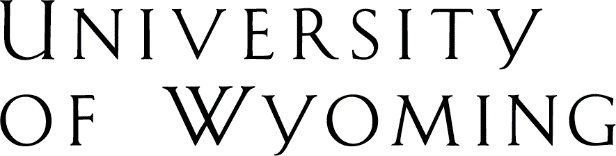 Office of the RegistrarDept. 3964; 1000 East University Ave. • Laramie, WY 82071-3964(307) 766-5272 • fax (307) 766-3960 • e-mail: registrar@uwyo.edu • www.uwyo.edu